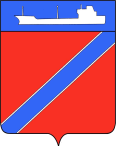 ПОСТАНОВЛЕНИЕАДМИНИСТРАЦИЯ ТУАПСИНСКОГО ГОРОДСКОГО ПОСЕЛЕНИЯТУАПСИНСКОГО РАЙОНА            от _07.03.2017г.___                                                                      № _301__ г. ТуапсеО назначении публичных слушанийв Туапсинском городском поселении, назначении уполномоченного органа по проведению публичных слушаний и утверждении порядка учета предложений и рекомендаций, участия граждан в публичных слушанияхВ соответствии с Градостроительным кодексом Российской Федерации, Федеральным законом от 6 октября 2003 года № 131-ФЗ «Об общих принципах организации местного самоуправления в Российской Федерации», решением Совета Туапсинского городского поселения Туапсинского района                         от 27 мая 2008 года № 2.3 «О принятии положения о публичных слушаниях в Туапсинском городском поселении Туапсинского района», Правилами землепользования и застройки Туапсинского городского поселения Туапсинского района, утвержденными решением Совета Туапсинского городского поселения Туапсинского района от 24 сентября 2015 года № 43.2 (далее - Правила), постановлением администрации Туапсинского городского поселения Туапсинского района от 1 июня 2015 года № 536 «Об утверждении Положения о комиссии по землепользованию и застройке Туапсинского городского поселения, состава комиссии по землепользованию и застройке Туапсинского городского поселения, п о с т а н о в л я ю:Назначить проведение публичных слушаний в Туапсинском городском поселении на 20 марта 2017 года по следующим вопросам: об изменении параметров разрешенного использования земельного участка, расположенного по адресу: г.Туапсе, ул. Карла Маркса 6-8, кадастровый номер 23:51:0102013:14, путем установления следующих параметров: минимальный отступ объекта застройки от границ земельного участка - от точ.1 до точ.2 - по границе земельного участка;- от точ.2 до точ.3 - 3,0 м;- от точ.3 до точ.4 – по границе земельного участка (блокировка);- от точ.4 до точ.5 – 3,0 м.Максимальный процент застройки участка - 75%.2) об изменении вида разрешенного использования земельного участка, категория земель – земли населенных пунктов, для эксплуатации гаражных боксов, площадью 140 кв.м., адрес: г.Туапсе, ул. Кадошская, ГСК 147, с кадастровым номером 23:51:0101003:65, (далее Участок 2), на вид разрешенного использования «Для размещения объектов гаражно- строительных кооперативов»,3)  об изменении параметров разрешенного использования Участка 2 и объектов капитального строительства, путем установления следующих параметров: отступ 0,5 метров от границ земельного участка4)  об отклонении от параметров разрешенного строительства на земельном участке, категория земель: земли населенных пунктов - для эксплуатации торгового павильона, площадь: 25,50 кв.м., адрес: Краснодарский край, г. Туапсе, ул. Карла Маркса, 6 «б», кадастровый номер 23:51:0102013:17 (далее Участок 3) путем установления следующих параметров: процент застройки участка - 88%.5) об изменении вида разрешенного использования земельного участка, категория земель – земли населенных пунктов, для строительства гаражных боксов,  площадью 800 кв.м., адрес: г.Туапсе, ул. Звездная, в районе жилого дома № 36, ГСК 163, с кадастровым номером  23:51:0101003:65,  (далее Участок 4), на вид разрешенного использования: «Для размещения объектов гаражно-строительных и гаражно-стояночных кооперативов».Назначить уполномоченным органом по организации и проведению публичных слушаний комиссию по землепользованию и застройке Туапсинского городского поселения.Утвердить порядок учета предложений и рекомендаций участия граждан в публичных слушаниях, согласно приложению к настоящему постановлению.Отделу юридического обеспечения по взаимодействию с представительным органом, организации работы с обращениями граждан, общественностью и СМИ (Дроботова) опубликовать настоящее постановление, информационное сообщение о проведении публичных слушаний, заключение о результатах публичных слушаний в газете «Черноморье сегодня».Отделу имущественных и земельных отношений (Винтер) разместить настоящее постановление на официальном сайте администрации Туапсинского городского поселения Туапсинского района в сети Интернет.Контроль за выполнением настоящего постановления возложить на заместителя главы администрации Туапсинского городского поселения Туапсинского района А.А. Аннабаеву.Постановление вступает в силу со дня его подписания.Глава Туапсинского городского поселенияТуапсинского района                                                                                А.В. Чехов                                                                                  